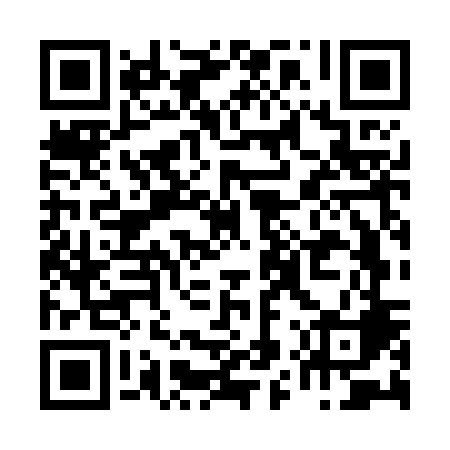 Ramadan times for Longpre, FranceMon 11 Mar 2024 - Wed 10 Apr 2024High Latitude Method: Angle Based RulePrayer Calculation Method: Islamic Organisations Union of FranceAsar Calculation Method: ShafiPrayer times provided by https://www.salahtimes.comDateDayFajrSuhurSunriseDhuhrAsrIftarMaghribIsha11Mon6:106:107:171:064:176:566:568:0312Tue6:086:087:151:064:186:586:588:0413Wed6:066:067:131:064:196:596:598:0614Thu6:046:047:111:054:207:017:018:0715Fri6:026:027:091:054:217:027:028:0916Sat6:006:007:071:054:227:047:048:1017Sun5:585:587:051:044:237:057:058:1218Mon5:565:567:021:044:237:077:078:1319Tue5:545:547:001:044:247:087:088:1520Wed5:525:526:581:044:257:097:098:1721Thu5:495:496:561:034:267:117:118:1822Fri5:475:476:541:034:277:127:128:2023Sat5:455:456:521:034:287:147:148:2124Sun5:435:436:501:024:287:157:158:2325Mon5:415:416:481:024:297:177:178:2426Tue5:395:396:461:024:307:187:188:2627Wed5:365:366:441:014:317:197:198:2728Thu5:345:346:421:014:317:217:218:2929Fri5:325:326:401:014:327:227:228:3130Sat5:305:306:381:014:337:247:248:3231Sun6:286:287:362:005:348:258:259:341Mon6:266:267:342:005:348:278:279:352Tue6:236:237:322:005:358:288:289:373Wed6:216:217:301:595:368:298:299:394Thu6:196:197:281:595:368:318:319:405Fri6:176:177:261:595:378:328:329:426Sat6:156:157:241:585:388:348:349:437Sun6:126:127:221:585:388:358:359:458Mon6:106:107:201:585:398:378:379:479Tue6:086:087:181:585:408:388:389:4810Wed6:066:067:161:575:408:398:399:50